FATYM Vranov nad Dyjí, Náměstí 20, 671 03 Vranov nad Dyjí;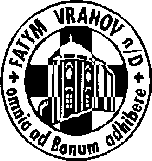 515 296 384, email: vranov@fatym.com; www.fatym.comBankovní spojení: Česká spořitelna č.ú.:1580474329/08002. 10. neděle 27. v mezidobí7,30 Vratěnín – mše svatá s poděkováním za úrodu7,30 Štítary –  mše svatá 9,00 Plenkovice –  mše svatá 9,15 Vranov – mše svatá 10,15 Olbramkostel - mše svatá11,11 Lančov – mše svatá15,00 Uherčice – zámecká kaple troubená svatohubertská mše svatá3. 10. pondělí 27. týdne v mezidobí – sv. Maxmilián06,45 Vranov – mše svatá16,00 Vratěnín – bohoslužba slova4. 10. úterý památka sv. Františka z Assisi 19,00 Štítary – bohoslužba slova5. 10. středa sv. Faustiny Kowalské, panny  7,30 Olbramkostel – mše svatá  - zahájení adorace - v 11,00 zakončení adoračního dne požehnáním17,00 Šumná – svatá půlhodinka18,00 Lančov bohoslužba slova6. 10. čtvrtek sv. Bruna, kněze17,00 Vranov – bohoslužba slova19,00 Šumná – bohoslužba slova7. 10. pátek památka Panny Marie Růžencové  8,00 Vranov – bohoslužba slova16,30 Olbramkostel – bohoslužba slova18,00 Plenkovice – bohoslužba slova19,00 Štítary – bohoslužba slova8. 10. sobota 27. týdne v mezidobí – sv. Simeon14,00 Šumná – pohřeb18,00 Zadní Hamry – mše svatá9. 10. neděle 28. v mezidobí7,30 Vratěnín – mše svatá 7,30 Štítary –  mše svatá 9,00 Plenkovice –  mše svatá 9,15 Vranov – mše svatá 10,15 Olbramkostel - mše svatá11,11 Lančov – mše svatá11,30 Šumná – mše svatáHeslo: Vše lze k dobru využít, chceš-li s láskou k Bohu žít. Modleme se za mír – připojme půst. Poděkování za úrodu: 16. 10. Vranov, Lančov. Budou adorační dny, udělejte si čas na den s Pánem: 10. 10. Lančov 14,00 – 18,00; 16. 10. v 15 h. žehnání kapličky sv. Floriána u Lančova  